Μέντωρ (μυθολογία)Από τη Βικιπαίδεια, την ελεύθερη εγκυκλοπαίδεια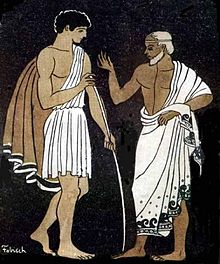 Ο Τηλέμαχος και ο ΜέντοραςΣτην ελληνική μυθολογία με το όνομα Μέντορας (Μέντωρ) ήταν γνωστά δύο πρόσωπα: Ο Μέντωρ ήταν ένα πρόσωπο της Οδύσσειας στο οποίο ο Οδυσσέας εμπιστεύθηκε «τα του οίκου του» όταν έφευγε για τον Τρωικό Πόλεμο. Τη μορφή του Μέντορα έπαιρνε η θεά Αθηνά σε πολλές περιστάσεις, όπως για να συνοδεύσει τον Τηλέμαχο στην Πύλο και στη Σπάρτη σε αναζήτηση του πατέρα του, ή για να προστρέξει σε βοήθεια του Οδυσσέα κατά τη «μνηστηροφονία», δηλαδή την εξόντωση των μνηστήρων της Πηνελόπης.Γιος του Ηρακλή από την Θεσπιάδα Ασωπίδα.Μεταφορική έννοιαΟ Γάλλος συγγραφέας Φρανσουά Φενελόν, στο έργο του Les Aventures de Telemaque («Οι περιπέτειες του Τηλέμαχου», 1699) παρουσιάζει τον Μέντορα-Αθηνά να συνοδεύει τον Τηλέμαχο στο ταξίδι του, να του δίνει κατευθύνσεις με τη φιλική γνώμη του και να τον επαναφέρει τελικώς κοντά στον πατέρα του, τον Οδυσσέα. Με αυτό τον τρόπο, η λέξη «μέντορας» στη γαλλική, από αυτή σε άλλες ευρωπαϊκές γλώσσες, και ως «μερικό» αντιδάνειο και στη νέα ελληνική, σημαίνει και γενικά τον σύμβουλο και φίλο που δρα ως πνευματικός οδηγός και καθοδηγητής. Στην αγγλική γλώσσα υπάρχουν και τα παράγωγα mentoring, mentorship, mentoree / mentee.ΠηγέςEmmy Patsi-Garin: Επίτομο λεξικό Ελληνικής Μυθολογίας, εκδ. οίκος «Χάρη Πάτση», Αθήνα 1969, σελ. 599